.#8 count introductionTag after Wall 7Restart after 20 counts of Wall 8A:  32 counts, 2 wallsB:  48 counts, 1 wallA:   Wall 1 begins with weight on L footCROSS, SIDE, SAILOR, CROSS, SIDE, ROCK BACK, RECOVERSTEP L ¼ TURN L, POINT SIDE, CROSS, SIDE, ROCK BACK, RECOVER, STEP SIDE, ROCK BACK RECOVER, STEP L ¼ TURN LROCK FWD, RECOVER, R TRIPLE ½ TURN, STEP FWD L, ½ PIVOT TURN, STEP L ½ TURN, STEP R,LTOE STRUT, TOE STRUT, JAZZ BOX ½ TURNWall 2 begins at 6 o’clock – repeat A (finish with ballchange on counts &8)B:  Wall 3 begins at 12 o’clockSWAY L, R, LRL, SWAY R, L, RLRCROSS, BACK, SIDE, TOGETHER, SIDE, TOUCH, STEP, TOUCH, STEP, TOUCH, STEP, TOUCHSIDE, TOGETHER, L FRONT SHUFFLE, SIDE, TOGETHER, R BACK SHUFFLEROCK SIDE, SIDE, CROSS SHUFFLE, ROCK SIDE, SIDE, CROSS SHUFFLE*STEP L ¼ TURN, SIDE, ROCK BACK, RECOVER, ¼ TURN L, SIDE, ROCK BACK, RECOVER*REPEAT PREVIOUS 8 COUNTSWall 4  repeat A to 12 o’clockWall 5  repeat A to 6 o’clockWall 7  repeat B to 12 o’clock*TAG – repeat last 16 counts of BWall 8  repeat A to 12 o’clock first 20 countsWall 9  RESTART repeat BWall 10  repeat B first 16 countsContact: Bonita73greenville@gmail.comSway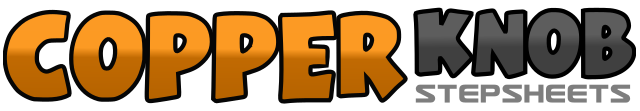 .......Count:80Wall:2Level:Phrased Improver.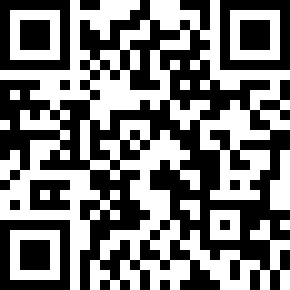 Choreographer:Bonita Malone (USA) - May 2019Bonita Malone (USA) - May 2019Bonita Malone (USA) - May 2019Bonita Malone (USA) - May 2019Bonita Malone (USA) - May 2019.Music:Sway - Danielle BradberySway - Danielle BradberySway - Danielle BradberySway - Danielle BradberySway - Danielle Bradbery........123&4Step fwd R cross front (1), step L side (2), sailor RLR (3&4)5678Step L cross front (5), step R side (6), rock back L (7), recover R (8)1234Step L ¼ turn L (1), point R to side (2), step R cross frt,(3) step L side (4)5&67&8Rock back R(5), recover(&), step R side (6), rock back L (7), recover(&), step L ¼ turn to L (8)123&4Rock fwd on R (1), recover L (2),  triple ½ turn RLR(3&4)      On Wall 9 – RESTART after triple567&8Step L ½ pivot turn (5), step R (6), step L (7) fwd ½ turn, step R (&), L (8)1234R toe strut (1,2), L toe strut (3,4)5678Jazz box R,L,R,L with ½ turn to R  (5,6,7,8) (NOTE: when facing 12 o’clock finish with ballchange on &8 so that L foot is free to begin part B)123&4SWAY L,R, step side L, R, L567&8SWAY R,L, step side R, L, R123&4step L cross front (1), back on R (2), step side L (3), step R together (&), step side L (4)5&6&7&8touch R (5), step R (&), touch L (6), step L (&), touch R (7), step R (7), touch L (8)(moving backward slightly)123&4step L side (1), step together R (2), fwd shuffle LRL (3&4)567&8step R side (5), step together L (6), back shuffle RLR (7&8)123&4rock L side (1), step R side (2), cross shuffle LRL (3&4)567&8rock R side (5), step L side (6), cross shuffle RLR (7&8)1234step L ¼ turn (1), step side R (2), rock back on L (3), recover R (4)5678step L ¼ turn (5), step side R (6), rock back on L (7), recover R (8)1234¼ turn, side, rock, recover, ¼ turn, side, rock recover5678¼ turn, side, rock, recover, ¼ turn, side, FINISH WITH SAILOR STEP 7&8